                                                                                     Составитель: воспитатель Сарапулова Т.Н., 1КК  Консультация для родителей«Правила общения с детьми»                     Все родители воспитывают детей в меру своего умения и понимания жизни и редко задумываются о том, почему в определенных ситуациях поступают так, а не иначе. Основными методами воспитания ребенка остались крики, возмущения, угрозы, приказы, наказания; часто родители пользуются негативными установками, не думая о последствиях. Однако современные дети более тонко чувствуют малейшее насилие со стороны родителей, более бурно реагируют на него, требуют к себе уважение, активно сопротивляются. Поэтому они часто становятся агрессивными уже с дошкольного возраста. Общение с детьми это один из самых важных факторов. Многие родители не придают этому особое значение. И совсем не многие из них, знают о существовании правил общения родителя с ребенком. Самое важное в воспитании – любить детей и отдавать им время и силы, больше общаться с ними.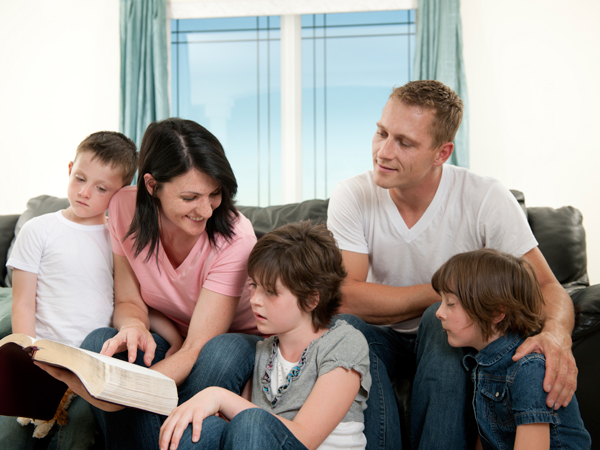 Разговаривайте друг с другом.
У каждого человека есть потребность говорить с окружающими и слушать, что говорят они. Нормальное полноценное общение друг с другом необходимо и детям, и родителям.Учитесь слушать ребенка.
Способность слушать - ключ к взаимопониманию. Ваш ребенок хочет, чтобы его слушали, не перебивали, не вступали с ним в спор, интересовались его чувствами, взглядами, мыслями, идеями, не настаивали на том, чтобы он слушал только взрослого.Рассказывайте детям о себе.
Если вы можете поделиться с ребенком своими неудачами, проблемами и бедами он легче увидит в вас не только родителя, но и друга, с которым он может, в свою очередь, поделиться чем-то важным.Умейте поставить себя на место ребенка.
Посмотрите на мир глазами своего ребенка, вспомните, как, возможно, и ваши родители критиковали ваши «мини», окрашенные волосы, «битлов» и Высоцкого. Дайте детям почувствовать, что вы их понимаете.Будьте рядом.
Важно, чтобы дети знали, что дверь к вам всегда открыта, что у них есть возможность поговорить или просто побыть рядом с вами.Будьте тверды и последовательны.
Твердость - не значит агрессия. Это значит, что детям известны ваши взгляды на жизнь и естественное желание, чтобы их уважали. Не меняйте своих позиций под влиянием ситуаций. Хорошо, если в семье есть определенные правила и ограничения, которые не меняются с возрастом ребенка. Например, полезное семейное правило - звонить, если задерживаешься. Ему должны следовать и дети, и взрослые.Старайтесь все делать вместе.
Нужно как можно активнее развивать круг интересов детей, чтобы показать им альтернативу, если вдруг им представится выбор, где одним из предложенных вариантов будет наркотик.Дружите с друзьями своего ребенка.
Пусть они приходят к вам в дом, или вам должно быть известно место, где они собираются.Помните, что каждый ребенок – особенный.
Помогите ему поверить в себя, решиться сделать то, что у него до этого не получалось.Показывайте пример.
Вы - пример для вашего ребенка. Помните об этом, и сами старайтесь соответствовать тем строгим требованиям, которые предъявляете к своему ребенку.Источик: https://infourok.ru/konsultaciya-dlya-roditeley-kak-pravilno-obschatsya-s-rebenkom-642935.htmlhttp://nsportal.ru/nachalnaya-shkola/materialy-dlya-roditelei/2016/01/11/konsultatsiya-dlya-roditeley-obshchenie-shttp://nsportal.ru/detskiy-sad/raznoe/2014/05/04/konsultatsiya-dlya-roditeley-desyat-pravil-obshcheniya-s-rebenkom